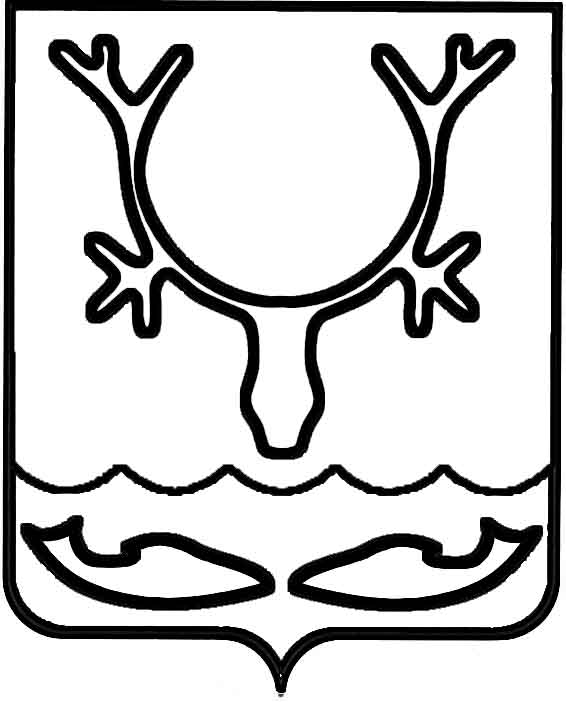 Администрация МО "Городской округ "Город Нарьян-Мар"РАСПОРЯЖЕНИЕот “____” __________________ № ____________		г. Нарьян-МарВ соответствии с п. 5.1 Положения о резерве управленческих кадров муниципального образования "Городской округ "Город Нарьян-Мар", утвержденного постановлением Администрации МО "Городской округ "Город Нарьян-Мар"              от 23.05.2012 № 1047, в связи с сокращением управленческих должностей, должностей муниципальной службы:Исключить из резерва управленческих кадров муниципального образования "Городской округ "Город Нарьян-Мар":1.1.	Бойкову Елену Алексеевну, включенную в резерв по должности  муниципальной службы заместителя начальника управления финансирования, бухгалтерского учета и МТО;1.2.	Варламову Ольгу Александровну, включенную в резерв по должностям  муниципальной службы заместителя начальника правового управления, заместителя начальника УМИ и ЗО;1.3.	Вокуеву Зинаиду Валентиновну, включенную в резерв по должностям  муниципальной службы заместителя начальника правового управления, начальника управления административно-кадровой и протокольной работы, заместителя начальника УМИ и ЗО, начальника отдела по вопросам культуры;1.4.	Воробьеву Татьяну Николаевну, включенную в резерв по должностям главного бухгалтера МБУК "Дом культуры г. Нарьян-Мара", главного бухгалтера МБОУ, главного бухгалтера МБДОУ, главного бухгалтера МБОУ ДОД;1.5.	Долгобородову Ярославу Клавдиевну, включенную в резерв                             по должностям муниципальной службы начальника управления финансирования, бухгалтерского учета и МТО, заместителя начальника управления финансирования, бухгалтерского учета и МТО;1.6.	Дуркина Михаила Алексеевича, включенного в резерв по должности муниципальной службы заместителя начальника УМИ и ЗО;1.7.	Дуркину Елену Витальевну, включенную в резерв по должностям  муниципальной службы начальника управления административно-кадровой и протокольной работы, заместителя начальника УМИ и ЗО;1.8.	Енютина Олега Вячеславовича, включенного в резерв по должностям муниципальной службы заместителя главы Администрации по ЖКХ и строительству, заместителя главы Администрации по инфраструктурному развитию, заместителя начальника УМИ и ЗО;1.9.	Жук Ирину Анатольевну, включенную в резерв по должности  муниципальной службы заместителя начальника УМИ и ЗО;1.10.	Зимину Маргариту Николаевну, включенную в резерв по должностям  муниципальной службы начальника управления образования, молодежной политики и спорта, заместителя начальника управления образования, молодежной политики и спорта;1.11.	Ижемцеву Людмилу Александровну, включенную в резерв по должности директора МБОУ ДОД, в связи с назначением;1.12.	Кислякову Надежду Леонидовну, включенную в резерв по должности  муниципальной службы начальника управления финансирования, бухгалтерского учета и МТО;1.13.	Козицину Ольгу Юрьевну, включенную в резерв по должности  муниципальной службы начальника управления образования, молодежной политики и спорта;1.14.	Коченову Елену Николаевну, включенную в резерв по должности  муниципальной службы заместителя главы Администрации по инфраструктурному развитию;1.15.	Куликова Виктора Александровича, включенного в резерв по должностям муниципальной службы начальника управления образования, молодежной политики и спорта, заместителя начальника управления образования, молодежной политики и спорта;1.16.	Кустышеву Наталию Анатольевну, включенную в резерв по должностям директора МБОУ, заведующей МБДОУ, директора МБОУ ДОД;1.17.	Кушнир Марию Игоревну, включенную в резерв по должности  муниципальной службы начальника отдела организационной работы и общественных связей;1.18.	Лапанович Ольгу Александровну, включенную в резерв по должности  муниципальной службы заместителя начальника управления образования, молодежной политики и спорта;1.19.	Лисенкову Ирину Михайловну, включенную в резерв по должностям  муниципальной службы заместителя главы Администрации по ЖКХ и строительству, заместителя главы Администрации по инфраструктурному развитию, заместителя главы Администрации по вопросам социальной политики, заместителя начальника правового управления, начальника управления административно-кадровой и протокольной работы, начальника управления финансирования, бухгалтерского учета и МТО, заместителя начальника УМИ и ЗО, начальника управления образования, молодежной политики и спорта, заместителя начальника управления образования, молодежной политики и спорта, начальника отдела по вопросам культуры;1.20.	Марющенко Павла Ивановича, включенного в резерв по должности муниципальной службы заместителя начальника УМИ и ЗО;1.21.	Пакулину Ольгу Борисовну, включенную в резерв по должностям  муниципальной службы заместителя главы Администрации по вопросам социальной политики, начальника управления образования, молодежной политики и спорта, заместителя начальника управления образования, молодежной политики и спорта;1.22.	Руденко Анатолия Викторовича, включенного в резерв по должности муниципальной службы заместителя начальника правового управления;1.23.	Семко Виктора Владимировича, включенного в резерв по должности  муниципальной службы начальника отдела информатизации, ТО и административного регламента;1.24.	Сергееву Наталью Николаевну, включенную в резерв по должности  муниципальной службы заместителя начальника управления образования, молодежной политики и спорта;1.25.	Сидорову Наталию Александровну, включенную в резерв по должности  муниципальной службы заместителя начальника правового управления;1.26.	Слинявчука Игоря Владимировича, включенного в резерв по должности  муниципальной службы начальника отдела организационной работы и общественных связей;1.27.	Феклистова Александра Николаевича, включенного в резерв                            по должности муниципальной службы заместителя главы Администрации                            по вопросам социальной политики;1.28.	Фомина Михаила Николаевича, включенного в резерв по должности муниципальной службы заместителя главы Администрации по инфраструктурному развитию;1.29.	Хозяинову Ирину Викторовну, включенную в резерв по должностям  муниципальной службы начальника управления образования, молодежной политики и спорта, заместителя начальника управления образования, молодежной политики и спорта;1.30.	Хозяинову Марину Валерьевну, включенную в резерв по должностям  муниципальной службы начальника управления образования, молодежной политики и спорта, заместителя начальника управления образования, молодежной политики и спорта;1.31.	Чалову Наталью Федоровну, включенную в резерв по должностям  заместителя главы Администрации по вопросам социальной политики, директора МБОУ, заведующей МБДОУ, директора МБОУ ДОД;1.32.	Шестакова Евгения Николаевича, включенного в резерв по должностям  муниципальной службы начальника управления образования, молодежной политики и спорта, заместителя начальника управления образования, молодежной политики и спорта;1.33.	Щигрову Екатерину Борисовну, включенную в резерв по должностям  муниципальной службы заместителя главы Администрации по вопросам социальной политики, начальника управления административно-кадровой и протокольной работы, заместителя начальника УМИ и ЗО;2.	Настоящее распоряжение подлежит размещению на официальном сайте Администрации МО "Городской округ "Город Нарьян-Мар".0902.201659-рОб исключении резервистов из резерва  управленческих кадров муниципального образования "Городской округ "Город Нарьян-Мар"Глава МО "Городской округ "Город Нарьян-Мар" Т.В.Федорова